Golden Hills Elementary School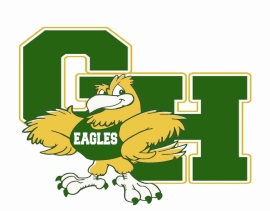 2400 Via Canela, (530) 532-6000Cell Phone PolicyGolden Hills recognizes that cell phones and smart watches have become a common tool for communication.  However, they have also become a major distraction to the learning environment and are vulnerable to theft.  We ask that you allow your child to carry a cell phone only if absolutely necessary.  If your student needs to carry a cell phone to school, the cell phone or smart watch will need to be turned off and turned into the school office daily.  No exceptions, unless it is determined by a licensed physician to be essential for the students health and the use of which is limited to health related purposes. (Ed Code 48901.5)Cell phones and smart watches may not be used to talk, take pictures, play games, record or text during school hours.  After school, while still on campus, students must be by an adult when using their cell phone or smart watch.Board Policy 5131(c)  Possession of Cellular Phones and other Personal Electronic Signaling DevicesGrade Levels K-5:Except for prior consent for health reasons, possession or use of personal electronic signaling devices, cellular/digital telephones are prohibited.If a student violates the cell phone policy, their phone will be taken away until a parent can come to school to retrieve it.Golden Hills is not responsible for lost, damaged or stolen cell phones.   